ҠАРАР                                                                                РАСПОРЯЖЕНИЕ15 октябрь 2020 й.                                    № 20                             15 октября 2020 г.Об утверждении методических рекомендаций по проведению поведенческого аудита безопасности в администрации сельского поселения Мутабашевский сельсовет муниципального района Аскинский район Республики БашкортостанВо исполнение решения Межведомственной комиссии по охране труда Республики Башкортостан от 31.05.2017 №55 и в целях снижения травматизма работников сельского поселения Мутабашевский сельсовет муниципального района Аскинский  район Республики Башкортостан:1. Утвердить и внедрить в администрацию сельского поселения Мутабашевский сельсовет муниципального района Аскинский  район Республики Башкортостан методические рекомендации по проведению поведенческого аудита безопасности (ПАБ).2. Информацию о внедрении методических рекомендаций по проведению поведенческого аудита безопасности  разместить на информационном стенде в здании администрации сельского поселения по адресу: с.Старый Мутабаш, ул.Центральная, 32.3. Контроль за исполнением настоящего постановления оставляю за собой.Главасельского поселения Мутабашевский сельсоветмуниципального района Аскинский районРеспублики БашкортостанИ.Ф.МинниахметоваПриложение к распоряжению администрации сельского поселения Мутабашевский сельсовет муниципального района Аскинский район Республики Башкортостан от 15 октября 2020 года № 20Методические рекомендации по проведению поведенческого аудита безопасности (ПАБ)СОДЕРЖАНИЕ1. Вводная часть                                                                                          		42. Примерная процедура поведенческого аудита соблюдения    			5 безопасного проведения работ	   3. Рекомендуемые требования по частоте аудиторских                			7посещений и участию в них4. Отчет по аудиту                                                                                    		85. Обработка данных и анализ результатов аудита                        			96. Категории наблюдения                                                                       		117. Методика проведения беседы во время ПАБ                              			128. Памятка сотруднику, проводящему поведенческий аудит      			139. Приложение № 1.Форма графика ПАБ в организации                			1310. Приложение № 2, Форма отчета по проведению ПАБ             			14Вводная часть    	Подавляющее большинство случаев аварийности и производственного травматизма вызваны опасными действиями работников. Причина остальных случаев - опасные условия. В различных исследованиях соотношение опасных действий работников и опасных условий может меняться, в основном из-за объема выборки и качества расследований. Например, в своих исследованиях Элеутер Ирен Дюпон де Немур основатель компании DuPont. говорил о соотношении 96% действий людей к 4% опасных условий как причинах происшествий.В исследованиях причин аварий на объектах Ростехнадзора можно видеть до 80 м более процентов причин происшествии - действия людей.Опасное действие (ОД) - это поведение работника, в результате которого существует риск получения травмы самим работником либо окружающими и является нарушением установленных правил и норм. Опасным действием может являться также бездействие персонала, которое может привести к происшествию или травме, в случае если оно не будет вовремя исправлено.Опасное условие (ОУ) - это условие напрямую не связанное с действием или бездействием одного или нескольких работников, которое может привести к происшествию или травме, если его не исправить. Опасное условие может быть вызвано ошибками в проекте, производстве ИЛИ изготовлении, некачественном обслуживании или ухудшением свойств. Основное отличие опасного условия от опасного действия заключается в том, что опасное условие обычно выходит за рамки прямого влияния работника на это условие.Поведенческий аудит безопасности (ПАБ) представляет собой процесс,  основанный на наблюдении за действиями работника во время выполнения им производственного задания, его рабочим участком / местом, и последующей беседе между работником и аудитором.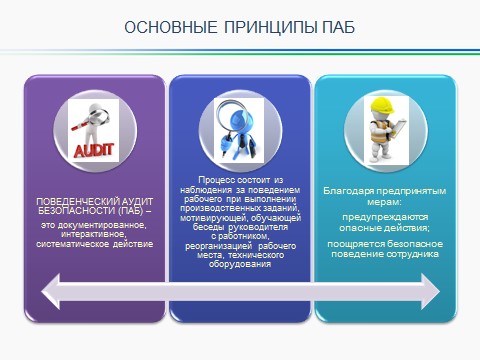 Во время проведения ПАБ выявляются также и опасные условия, в которых находится работник.                   Результатом проведения ПАБ является: -исправление опасного поведения:- поддержка безопасного поведения и тех усилий, которые работник предпринял, чтобы выполнить требования безопасности:- выявление причин выполнения работы с нарушениями правил безопасности (ПБ):- оценка эффективности деятельности по промышленной безопасности и охране труда;- выявление слабых сторон системы управления охраной труда (СОУТ), промышленной и пожарной безопасности па разных уровнях (регламентирующих документов, организационном и квалификационном уровнях);-  разработка корректирующих мер;- концентрация внимания работника на важности вопросов безопасности.2. Примерная процедура проведения поведенческого аудита соблюдении безопасного выполнения работ   	Поведенческий аудит безопасности - интерактивный систематический и - --- документированный процесс, который основывается на наблюдении за действиями работника во время выполнения им производственного задания, его рабочим участком /местом, и последующей беседе между работником и аудитором со следующими целями:немедленное исправление опасного поведения;- немедленная поддержка/поощрение безопасного поведения и тех усилий, которые работник предпринял, чтобы выполнить требования безопасности;- выявление причин выполнения работы с нарушениями правил безопасности (недостаточное обучение, понимание, невнимательность и т.д.);- поддержка утвержденных стандартов организации в области охраны труда (ОТ), техники безопасности (ТВ) и охраны окружающей среды (О ОС); оценка эффективности деятельности по ПБ и ОТ;- выявление слабых сторон СУОТ и ПБ на уровне регламентирующих документов, а также на организационном и квалификационном уровне;- определение корректирующих мер;- подтверждение приверженности принципу безопасной работы;- концентрация внимания работника на важности вопросов безопасности;- получение информации о состоянии ОТ и ПБ на производстве «из первых рук».Неотъемлемым условием ПАБ является беседа с работником. Правильное и надлежащее проведение поведенческих аудитов позволяет достичь следующих результатов:- поддержки стандартов в области ОТ, ПБ и ООС путем всеобщего соблюдения действующих правил и процедур, выявление отклонений:эффективности обучения;- выявления и устранения отклонений от действующих государственных нормативных требований но охране труда и промышленной безопасности в области ОТ, ПБ и ООС;- мотивации руководителей и работников путем подачи требований по промышленной безопасности в ясной, сопоставимой форме, отражающих тенденции (ориентиры развития) в указанной области;- повышения сознательного отношения работников к вопросам охраны труда и промышленной безопасности.         Наибольшее влияние на поведение человека оказывают те последствия, к которым данное поведение может привести в будущем, либо уже привело в прошлом. Для того чтобы исправить поведение человека, необходимо в первую очередь воздействовать на последствия его поведения. Такое воздействие должно быть немедленным, определенным и последовательным. Поэтому аудитор или группа аудиторов отвечают за немедленное исправление опасного действия и немедленное поощрение безопасного поведения. Поощрение безопасного поведения создает положительные последствия для работника и увеличивает вероятность повторения подобного безопасного поведения и будущем. ПАБ должен концентрироваться на поведении работника, а не на проверке оборудования!         	Для того чтобы обеспечить регулярное и активное участие в процессе аудита всех руководителей и охватить аудитом все структурные подразделения, служба ОТ составляет график аудиторских проверок организации на год, который утверждается Руководителем организации (форма графика, приложение №1).      	Аудиторская деятельность руководителей, непосредственно отвечающих за безопасное производство работ, должна стать обязательной частью их ежедневной работы.     	Периодичность проведения аудиторских посещений устанавливается руководством организации в зависимости от специфики производства, организационной структуры, результатов идентификации опасностей и оценки рисков. Каждая организация отвечает за разработку своего графика аудита с учетом специфики и географии расположения производственных объектов (структурных подразделении)3. Рекомендуемые требования по частоте аудиторских посещенийи участию в них   	Продолжительность аудита должна быть примерно 30-40 минут, проведенных на участке, хотя она может быть различной в зависимости от специфики производства, характера выполняемых работ, количества работников на рабочем месте.   	График аудита должен отвечать следующим условиям: каждый участок и подразделение организации должны быть охвачены аудиторскими проверками, каждый руководитель должен принимать участие в проведении аудита;      	все руководители организации должны проводить аудиты во время своих визитов в подразделения;     	руководители организации должны проводить аудит на различных участках своей организации. Руководители подразделений и мастера осуществляют аудит в своих подразделениях;    	аудит может проводиться индивидуально или в составе группы со специалистом по ОТ;   	сотрудники отдела ОТ должны регулярно проводить независимые аудиты;     	ПАБ должен проводиться всю неделю в обычные рабочие часы и охватывать все рабочие смены;    	в графике отражается день проведения аудита, наименование подразделения, и кто или какая группа назначены для проведения аудита, но конкретное время не указывается.    	Утвержденный график направляется каждому руководителю, который несет ответственность за соблюдение установленного графика. Соблюдение графика контролируется службой ОТ организации.4. Отчет по аудиту     	По итогам проведения ПАБ должен быть составлен отчет (форма отчета, приложение №2). Для этого используется бланк, разработанный организацией. Если аудит проводился группой, составляется один отчет. В отчете должны быть перечислены все выявленные опасные действия /условия, немедленные корректирующие действия, предпринятые аудитором (группой аудита), и предложения по предотвращению их повторения, а также отмечены положительные наблюдения. Эти предложения должны быть основаны на выводах из бесед с работниками, и преследовать цель выявления недостатков, а не наказания отдельных работников.     	Аудитор (группа аудита) составляет отчет «Отчет по проведению ПАБ» после разговора с руководителем (начальником подразделения, мастером), ответственного за данное подразделение.     	Сведения, которые должны быть отражены в отчете ПАБ:   	дата проведения аудита, ФИО аудиторов, участок (объект), где проводился аудит;   	количество сотрудников, наблюдаемых во время аудита;   	общая продолжительность аудита в часах;    	количество наблюдаемых опасных действий и условий; каждое из опасных действий/условий должно быть отнесено к определенной категории наблюдении и оценено с точки зрения тяжести потенциальных последствий, к чему в худшем случае стечения обстоятельств оно могло привести:«3»- потенциально смертельный случай«2»- потенциально тяжёлая травма«1» - потенциально легкая травма;немедленные и долгосрочные корректирующие действия с указанием сроков и ответственных за исправление.    	В отчете не указываются конкретные имена сотрудников, в отношении которых осуществлялся аудит.     	Оригинал отчета отправляется в отдел ОТ организации, а копия вручается руководителю подразделения, где проводился аудит. Рекомендуемый срок хранения отчетов по ПАБ один год.Обязанности руководителя организации.Руководитель организации, а не работники отдела ОТ, песет ответственность за принятие адекватных корректирующих мер, которые должны основываться на предложениях, высказанных аудитором (группой аудита), либо на глубоком собственном анализе причин наблюдаемых опасных действий или условий.В его обязанности также входит выделение финансовых средств, необходимого количества работников для своевременного выполнения корректирующих мер, определения их перечня, ответственных лиц и сроков выполненияРуководитель организации должен, по крайней мере, ежемесячно оценивать состояние дел но внедрению корректирующих мер, на основании ежемесячного анализа НАБ.Обязанности сотрудника отдела ОТ организации.Сотрудник отдела ОТ отвечает за следующие мероприятия в процессе аудита:составление графика проведения ПАБ в организации: получение и хранение отчетов по ПАБ;анализ информации и предварительные выводы по состоянию ОТ и ПБ в организации и в отдельных подразделениях:определение тенденции к изменению учитываемых показателей, отражение их в наглядной форме;представление результатов вместе с анализом Руководителю организации I раз в месяц;распространение информации по результатам аудита в организации; личное участие в аудитах.5. Обработка данных и анализ результатов аудитаВнедрение программы ПАБ предполагает обязательное проведение анализа результативности с целью оценки показателей безопасности, тенденции их изменения, эффективности корректирующих мер.На всех объектах и участках организации должны использоваться единые формы бланков аудиторских проверок, единая система графической и численной обработки результатов аудитаАнализ результатов аудита является ключевым вкладом в совершенствование СОУТ. Анализ необходимо проводить для того, чтобы выявить частоту опасных действий или условий, происходящих на конкретных участках или относящихся к конкретным видам работ. Руководители организации должны регулярно обсуждать результаты анализа и решать, какие изменения должны быть внесены в СОУТ. Как правило, происходит увеличение частоты аудитов конкретных видов работ или конкретных участков.Анализ результатов аудита необходимо вести по следующим параметрам:соответствие графика проведения аудитов - количество проведенных ПАБ по сравнению с количеством запланированных аудитов. Показатель должен быть высоким.Баланс между выявляемыми опасными действиями и опасными условиями. Это соотношение должно быть примерно 80/20;выявление наиболее проблемных областей по категориям наблюдения:количество опасных действий и условий в зависимости от потенциальной тяжести последствий:расчет и построение графика средневзвешенного индекса времени за месяц согласно формуле:                   Общее количество опасных действий и условий за месяцИНД (У) = _______________________ _____________________________х 100Общая продолжительность аудита зa месяцБарометр безопасности.   	Целью барометра безопасности является наглядное изображение в произвольной форме результатов аудита в виде числовых или графических параметров установленных отклонений и отображения тем самым реального уровня безопасности соответствующего производственного подразделения.Все работники производственного подразделения имеют возможность оценить реальный потенциал травматизма и предпринять все возможные меры безопасности или просто быть особенно внимательными.На «барометре безопасности» должна быть отражена следующая информация:число происшествий и травм;средневзвешенный индекс времени;количество ПАБ;количество опасных действий со стороны персонала;количество опасных условий на рабочих местах (разделение на наиболее часто повторяющиеся нарушения).6. Категории наблюденияПри проведении наблюдения за действиями работника во время ПАБ необходимо следовать нижеприведенным категориям наблюдения.7. Методика проведения беседы во время ПАБПроведение беседы по вопросу безопасного и опасного действий работника должна проводиться по следующей методике.Если работник совершает опасное действие:1. Наблюдайте некоторое время - затем начните беседу:2.Прокомментируйте безопасное поведение. Отметьте тe усилия, которые работник предпринял в соответствии с требованиями безопасности;3.Обсудите опасное действие работника, обращая внимание на последствия опасного действия, а не само действие. Не комментируйте то, как работник выполнял работу, избегайте слов «нарушение», спросите - к каким последствиям могут привести эти действия и дайте возможность работнику самому их проговорить;4.Спросите работника, как данную работу можно выполнить более безопасно;5. Заручитесь согласием работать безопасно в будущем:6.Обсудите другие вопросы безопасности (обучение, собрания по ПБ и 0Т, другие участки, где можно получить травму);7.Поблагодарите работника.Если работник работает безопасно:1. Наблюдайте некоторое время - затем начните беседу;2. Прокомментируйте безопасное поведение. Отметьте те усилия, которые работник предпринял в соответствии с требованиями безопасности;3. Обсудите другие вопросы безопасности (обучение, собрания по ОТ и ПБ, другие участки, где можно получить травму);4. Поблагодарите работника.8. Памятка сотруднику, проводящему поведенческий аудит1. Выделите время исключительно для проведения ПАБ. Во время запланированного аудита необходимо концентрироваться только на аспектах промышленной безопасности и охраны труда, не отвлекаясь на другие вопросы.2. Подготовьтесь заранее решите, на какой участок вы пойдете, какие опасные и вредные факторы там могут присутствовать и какие меры должны быть предприняты персоналом для защиты от этих факторов. Аудитор должен сам соблюдать все меры безопасности, в том числе и требования по СИЗ, которые требуются применять на участке.3. Проверяйте обстановку на одном или нескольких небольших участках, не пытаясь одновременно охватить весь объект. Это лучше делать постепенно, методом регулярных аудитов отдельных участков, рабочих мест.4. Наблюдайте внимательно, пользуясь категориями наблюдения согласно приведенной таблице. Недопустимо проходить мимо нарушений ПБ и ОТ, не принимая немедленных исправительных мер. Немедленно исправляйте опасное поведение работников.5. Беседуйте с сотрудником (или работником подрядной организации), придерживаясь приведенной методики.6. Фиксируйте наблюдения/полученные сведения. Для поддержания эффективной программы ПАБ, аудитор (или группа аудиторов) должны заполнить бланк наблюдения установленного образца. Заполненные бланки должны использоваться при анализе результатов аудитов и разработки планов корректирующих мер.7. Инициируйте корректирующие действия для устранения выявленных недостатков и предотвращения повторения нарушений и опасных действий. Отсутствие каких-либо действий со стороны руководства по устранению выявленных недостатков породит формализм в поведенческих аудитах безопасности и недоверие рабочих к руководству. Декларируемая приверженность руководства должна подкрепляться конкретными действиями.8. Анализируйте данные аудита. Выявляйте существующие и назревающие проблемы.9.Принимайте корректирующие меры.Форма графика ПАБ в организации, приложение № 1Форма отчета по проведению ПАБ, приложение №2Башҡортостан РеспубликаһыАСҠЫН РАЙОНЫ МУНИЦИПАЛЬ РАЙОНЫНЫҢ МОТОБАШ АУЫЛ СОВЕТЫАУЫЛ БИЛӘМӘҺЕ хакимиәте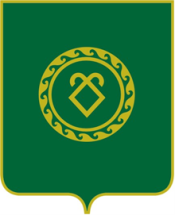 АДМИНИСТРАЦИЯ СЕЛЬСКОГО ПОСЕЛЕНИЯМУТАБАШЕВСКИЙ СЕЛЬСОВЕТМУНИЦИПАЛЬНОГО РАЙОНААСКИНСКИЙ РАЙОН РеспубликИ БашкортостанПроизводственные участки, где постоянно находятся сотрудники (кроме  административных)1 раз в неделюАдминистративные подразделения1 раз в месяцУчастки строительства/ремонта1 раз в деньопасные производственные объекты1 раз в деньРуководитель организации2 раза в месяцНачальники подразделений (отделов, участков, цехов)1 раз в неделюСотрудники отдела ОТ1 раз в неделюРеакция людей (РЛ)Положение и действие людей (ДЛ)Спецодежда и другие  средства индивидуальной зашиты (СИЗ)Приводит и порядокСИЗ; Меняет положение;Перестраивает работу;Прекращает работу;Наклоняется, прячется:Меняет инструмент;Подсоединяет или устанавливает необходимые защитные устройства или огражденияНе подвергает ли кто- нибудь себя опасности получения травмы;Безопасны и правильны приемы работ;Не находится ли кто-либо небезопасном положении, в результате которого возможны падение, положенные средства столкновение, удар, захват- Вдыхание опасных веществ;Поглощение опасных веществ,Поражение электротокомСоответствует лиспецодежда и СИЗ характеру выполняемых работВ наличии ли регламентированные для данных работ СИЗ;Используют ли работники  положенные средства индивидуальной защиты;Правильно ли используются СИЗ? Еслинет, то почему? Возможно что СИЗ неудобны в ношении или мешают выполнению работСостояние инструмента и оборудования (ИО)Правила и процедуры (ПП)Порядок на рабочем месте (ПР)Находится ли оборудование в исправном и безопасном состоянии;используются ли в соответствии с правилами эксплуатации назначению;.Не используется ли самодельные, кустарно выполненные инструменты и ручной инструмент.  Доступны ли процедуры и инструкции;Адекватны ли правила инструкции по выполняемым работам;Идентифицированы и описаны ли все потенциальные опасности, риски и методы управления ими;Соблюдаются ли установленные правила; Правильно ли выписаны наряды - допуски разрешения на выполнение опасных работ; Проведены ли замеры воздушной средыПоддерживается липорядок на рабочем месте;Обеспечено ли рациональное размещение инструментов, деталей, оборудования:Не допущено ли загромождение, захламленность проездов,  проходов, убраны ли неиспользуемые инструменты и оборудование;Препятствия у лестниц, площадок п/п №Наименование подразделенияДата проведения аудитаФ.И.О. аудитора, занимаемая должностьОтметка о выполнении12345Подразделение:Подразделение:Подразделение:Дата:Дата:Дата:Дата:Аудит провели (должность, ФИО):Аудит провели (должность, ФИО):Аудит провели (должность, ФИО):ЦехЦехЦехВремя:Время:Время:Время:1.1.1.Объект:Объект:Объект:Продолжительность аудита:Продолжительность аудита:Продолжительность аудита:Продолжительность аудита:2.2.2.Наблюдали чел.:Наблюдали чел.:Наблюдали чел.:категориикатегориикатегориикатегориикатегориикатегориикатегориикатегориикатегориикатегорииРеакция работника (увидев аудитора, продолжает работу, чувствует неловкость. прекращает работу или начиняет делать что-то другое и т.пРеакция работника (увидев аудитора, продолжает работу, чувствует неловкость. прекращает работу или начиняет делать что-то другое и т.пРеакция работника (увидев аудитора, продолжает работу, чувствует неловкость. прекращает работу или начиняет делать что-то другое и т.пРеакция работника (увидев аудитора, продолжает работу, чувствует неловкость. прекращает работу или начиняет делать что-то другое и т.пРеакция работника (увидев аудитора, продолжает работу, чувствует неловкость. прекращает работу или начиняет делать что-то другое и т.пРеакция работника (увидев аудитора, продолжает работу, чувствует неловкость. прекращает работу или начиняет делать что-то другое и т.пРеакция работника (увидев аудитора, продолжает работу, чувствует неловкость. прекращает работу или начиняет делать что-то другое и т.пРеакция работника (увидев аудитора, продолжает работу, чувствует неловкость. прекращает работу или начиняет делать что-то другое и т.пРеакция работника (увидев аудитора, продолжает работу, чувствует неловкость. прекращает работу или начиняет делать что-то другое и т.пРРПоложение/ поза работника (работает сидя, стоя и неудобном положении, часто повторяет движения есть возможности удара, ушиба. зажима, падения и т.п.Положение/ поза работника (работает сидя, стоя и неудобном положении, часто повторяет движения есть возможности удара, ушиба. зажима, падения и т.п.Положение/ поза работника (работает сидя, стоя и неудобном положении, часто повторяет движения есть возможности удара, ушиба. зажима, падения и т.п.Положение/ поза работника (работает сидя, стоя и неудобном положении, часто повторяет движения есть возможности удара, ушиба. зажима, падения и т.п.Положение/ поза работника (работает сидя, стоя и неудобном положении, часто повторяет движения есть возможности удара, ушиба. зажима, падения и т.п.Положение/ поза работника (работает сидя, стоя и неудобном положении, часто повторяет движения есть возможности удара, ушиба. зажима, падения и т.п.Положение/ поза работника (работает сидя, стоя и неудобном положении, часто повторяет движения есть возможности удара, ушиба. зажима, падения и т.п.Положение/ поза работника (работает сидя, стоя и неудобном положении, часто повторяет движения есть возможности удара, ушиба. зажима, падения и т.п.Положение/ поза работника (работает сидя, стоя и неудобном положении, часто повторяет движения есть возможности удара, ушиба. зажима, падения и т.п.ПР.Спецодежда (ИЗ (соответствие, качество чистота спецодежды, соответствие размера, использовании средств защиты головы, глаз, лица, ушей, дыхательной системы и т. п.Спецодежда (ИЗ (соответствие, качество чистота спецодежды, соответствие размера, использовании средств защиты головы, глаз, лица, ушей, дыхательной системы и т. п.Спецодежда (ИЗ (соответствие, качество чистота спецодежды, соответствие размера, использовании средств защиты головы, глаз, лица, ушей, дыхательной системы и т. п.Спецодежда (ИЗ (соответствие, качество чистота спецодежды, соответствие размера, использовании средств защиты головы, глаз, лица, ушей, дыхательной системы и т. п.Спецодежда (ИЗ (соответствие, качество чистота спецодежды, соответствие размера, использовании средств защиты головы, глаз, лица, ушей, дыхательной системы и т. п.Спецодежда (ИЗ (соответствие, качество чистота спецодежды, соответствие размера, использовании средств защиты головы, глаз, лица, ушей, дыхательной системы и т. п.Спецодежда (ИЗ (соответствие, качество чистота спецодежды, соответствие размера, использовании средств защиты головы, глаз, лица, ушей, дыхательной системы и т. п.Спецодежда (ИЗ (соответствие, качество чистота спецодежды, соответствие размера, использовании средств защиты головы, глаз, лица, ушей, дыхательной системы и т. п.Спецодежда (ИЗ (соответствие, качество чистота спецодежды, соответствие размера, использовании средств защиты головы, глаз, лица, ушей, дыхательной системы и т. п.ССИнструменты, оборудование (соответствие выполняемой работе, соответствие безопасной работе, правильное использование и т.п.)Инструменты, оборудование (соответствие выполняемой работе, соответствие безопасной работе, правильное использование и т.п.)Инструменты, оборудование (соответствие выполняемой работе, соответствие безопасной работе, правильное использование и т.п.)Инструменты, оборудование (соответствие выполняемой работе, соответствие безопасной работе, правильное использование и т.п.)Инструменты, оборудование (соответствие выполняемой работе, соответствие безопасной работе, правильное использование и т.п.)Инструменты, оборудование (соответствие выполняемой работе, соответствие безопасной работе, правильное использование и т.п.)Инструменты, оборудование (соответствие выполняемой работе, соответствие безопасной работе, правильное использование и т.п.)Инструменты, оборудование (соответствие выполняемой работе, соответствие безопасной работе, правильное использование и т.п.)Инструменты, оборудование (соответствие выполняемой работе, соответствие безопасной работе, правильное использование и т.п.)ИОИнструкции и правила (соблюдение, наличие. знание работником, соответствие выполняемой работе И Т. II',)Инструкции и правила (соблюдение, наличие. знание работником, соответствие выполняемой работе И Т. II',)Инструкции и правила (соблюдение, наличие. знание работником, соответствие выполняемой работе И Т. II',)Инструкции и правила (соблюдение, наличие. знание работником, соответствие выполняемой работе И Т. II',)Инструкции и правила (соблюдение, наличие. знание работником, соответствие выполняемой работе И Т. II',)Инструкции и правила (соблюдение, наличие. знание работником, соответствие выполняемой работе И Т. II',)Инструкции и правила (соблюдение, наличие. знание работником, соответствие выполняемой работе И Т. II',)Инструкции и правила (соблюдение, наличие. знание работником, соответствие выполняемой работе И Т. II',)Инструкции и правила (соблюдение, наличие. знание работником, соответствие выполняемой работе И Т. II',)ИППорядок на рабочем месте (наличие захламленности, загрязненности неиспользуемого инструмента и т.п.Порядок на рабочем месте (наличие захламленности, загрязненности неиспользуемого инструмента и т.п.Порядок на рабочем месте (наличие захламленности, загрязненности неиспользуемого инструмента и т.п.Порядок на рабочем месте (наличие захламленности, загрязненности неиспользуемого инструмента и т.п.Порядок на рабочем месте (наличие захламленности, загрязненности неиспользуемого инструмента и т.п.Порядок на рабочем месте (наличие захламленности, загрязненности неиспользуемого инструмента и т.п.Порядок на рабочем месте (наличие захламленности, загрязненности неиспользуемого инструмента и т.п.Порядок на рабочем месте (наличие захламленности, загрязненности неиспользуемого инструмента и т.п.Порядок на рабочем месте (наличие захламленности, загрязненности неиспользуемого инструмента и т.п.ПМвидвидвидвидвидвидвидвидвидБезопасные условия (условия которое соответствуют безопасному производству работ)Безопасные условия (условия которое соответствуют безопасному производству работ)Безопасные условия (условия которое соответствуют безопасному производству работ)Безопасные условия (условия которое соответствуют безопасному производству работ)Безопасные условия (условия которое соответствуют безопасному производству работ)Безопасные условия (условия которое соответствуют безопасному производству работ)Безопасные условия (условия которое соответствуют безопасному производству работ)Безопасные условия (условия которое соответствуют безопасному производству работ)Безопасные условия (условия которое соответствуют безопасному производству работ)БУОпасные условии (условия на предприятии которые могут привести к травме, аварии, инциденту)Опасные условии (условия на предприятии которые могут привести к травме, аварии, инциденту)Опасные условии (условия на предприятии которые могут привести к травме, аварии, инциденту)Опасные условии (условия на предприятии которые могут привести к травме, аварии, инциденту)Опасные условии (условия на предприятии которые могут привести к травме, аварии, инциденту)Опасные условии (условия на предприятии которые могут привести к травме, аварии, инциденту)Опасные условии (условия на предприятии которые могут привести к травме, аварии, инциденту)Опасные условии (условия на предприятии которые могут привести к травме, аварии, инциденту)Опасные условии (условия на предприятии которые могут привести к травме, аварии, инциденту)ОУБезопасные действия (действия работника позволяющие производить безопасно работы)Безопасные действия (действия работника позволяющие производить безопасно работы)Безопасные действия (действия работника позволяющие производить безопасно работы)Безопасные действия (действия работника позволяющие производить безопасно работы)Безопасные действия (действия работника позволяющие производить безопасно работы)Безопасные действия (действия работника позволяющие производить безопасно работы)Безопасные действия (действия работника позволяющие производить безопасно работы)Безопасные действия (действия работника позволяющие производить безопасно работы)Безопасные действия (действия работника позволяющие производить безопасно работы)БДОпасные действия (действия работника. которые могут привести к травме, . аварии, инциденту)Опасные действия (действия работника. которые могут привести к травме, . аварии, инциденту)Опасные действия (действия работника. которые могут привести к травме, . аварии, инциденту)Опасные действия (действия работника. которые могут привести к травме, . аварии, инциденту)Опасные действия (действия работника. которые могут привести к травме, . аварии, инциденту)Опасные действия (действия работника. которые могут привести к травме, . аварии, инциденту)Опасные действия (действия работника. которые могут привести к травме, . аварии, инциденту)Опасные действия (действия работника. которые могут привести к травме, . аварии, инциденту)Опасные действия (действия работника. которые могут привести к травме, . аварии, инциденту)ОДПотенциал травматизма(степень тяжести)Потенциал травматизма(степень тяжести)Потенциал травматизма(степень тяжести)Потенциал травматизма(степень тяжести)Потенциал травматизма(степень тяжести)Потенциал травматизма(степень тяжести)Потенциал травматизма(степень тяжести)Потенциал травматизма(степень тяжести)Потенциал травматизма(степень тяжести)Потенциально смертельный случаиПотенциально смертельный случаиПотенциально смертельный случаиПотенциально смертельный случаиПотенциально смертельный случаиПотенциально смертельный случаиПотенциально смертельный случаиПотенциально смертельный случаиПотенциально смертельный случаи3Потенциально тяжелая травмаПотенциально тяжелая травмаПотенциально тяжелая травмаПотенциально тяжелая травмаПотенциально тяжелая травмаПотенциально тяжелая травмаПотенциально тяжелая травмаПотенциально тяжелая травмаПотенциально тяжелая травма2Потенциально легкая травмаПотенциально легкая травмаПотенциально легкая травмаПотенциально легкая травмаПотенциально легкая травмаПотенциально легкая травмаПотенциально легкая травмаПотенциально легкая травмаПотенциально легкая травма1№ № п/п   описание наблюдения и корректирующих действий   описание наблюдения и корректирующих действий   описание наблюдения и корректирующих действийКатегорияКатегорияВидТяжестьОтветственные за устранение нарушений (должность, ФИО и сроки):Ответственные за устранение нарушений (должность, ФИО и сроки):Ответственные за устранение нарушений (должность, ФИО и сроки):Ответственные за устранение нарушений (должность, ФИО и сроки):Ответственные за устранение нарушений (должность, ФИО и сроки):Ответственные за устранение нарушений (должность, ФИО и сроки):Ответственные за устранение нарушений (должность, ФИО и сроки):Ответственные за устранение нарушений (должность, ФИО и сроки):Ответственные за устранение нарушений (должность, ФИО и сроки):Ответственные за устранение нарушений (должность, ФИО и сроки):Комментарии (незамедлительные корректирующие действия по предупреждению опасных действии, предложения по улучшению безопасности труда)Комментарии (незамедлительные корректирующие действия по предупреждению опасных действии, предложения по улучшению безопасности труда)Комментарии (незамедлительные корректирующие действия по предупреждению опасных действии, предложения по улучшению безопасности труда)Комментарии (незамедлительные корректирующие действия по предупреждению опасных действии, предложения по улучшению безопасности труда)Комментарии (незамедлительные корректирующие действия по предупреждению опасных действии, предложения по улучшению безопасности труда)Комментарии (незамедлительные корректирующие действия по предупреждению опасных действии, предложения по улучшению безопасности труда)Комментарии (незамедлительные корректирующие действия по предупреждению опасных действии, предложения по улучшению безопасности труда)Комментарии (незамедлительные корректирующие действия по предупреждению опасных действии, предложения по улучшению безопасности труда)Комментарии (незамедлительные корректирующие действия по предупреждению опасных действии, предложения по улучшению безопасности труда)Комментарии (незамедлительные корректирующие действия по предупреждению опасных действии, предложения по улучшению безопасности труда)РегистрацияРегистрация№№ДатаДатаДатаПодписиПодписиПодписиПодписиПодписи